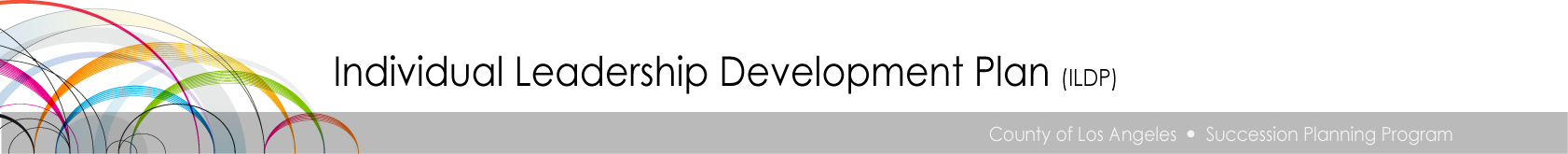 MAPP Employee Name, TitleSupervisor Name, TitleDepartment NamePeriod CoveredNo.Developmental/Stretch AssignmentDevelopmental/Stretch AssignmentTarget Competenciesto DevelopCompetency Strengthsto LeverageCompetency Strengthsto Leverage11Major Sub-Activity*Major Sub-Activity*Feedback Method(s)Feedback Method(s)Completion Date1111111Resources NeededNo.Developmental/Stretch AssignmentDevelopmental/Stretch AssignmentTarget Competenciesto DevelopCompetency Strengthsto LeverageCompetency Strengthsto Leverage22Major Sub-Activity*Major Sub-Activity*Feedback Method(s)Feedback Method(s)Completion Date2222222Resources NeededNo.Developmental/Stretch AssignmentDevelopmental/Stretch AssignmentTarget Competenciesto DevelopCompetency Strengthsto LeverageCompetency Strengthsto Leverage33Major Sub-Activity*Major Sub-Activity*Feedback Method(s)Feedback Method(s)Completion Date3333333Resources NeededNo.No.Developmental/Stretch AssignmentDevelopmental/Stretch AssignmentDevelopmental/Stretch AssignmentDevelopmental/Stretch AssignmentTarget Competenciesto DevelopCompetency Strengthsto LeverageCompetency Strengthsto LeverageCompetency Strengthsto Leverage4444Major Sub-Activity*Major Sub-Activity*Major Sub-Activity*Major Sub-Activity*Feedback Method(s)Feedback Method(s)Completion DateCompletion Date44444444444444Resources NeededMAPP Employee Signature                                                                 DateMAPP Employee Signature                                                                 DateMAPP Employee Signature                                                                 DateSupervisor Signature                                                                 DateSupervisor Signature                                                                 DateSupervisor Signature                                                                 DateSupervisor Signature                                                                 Date